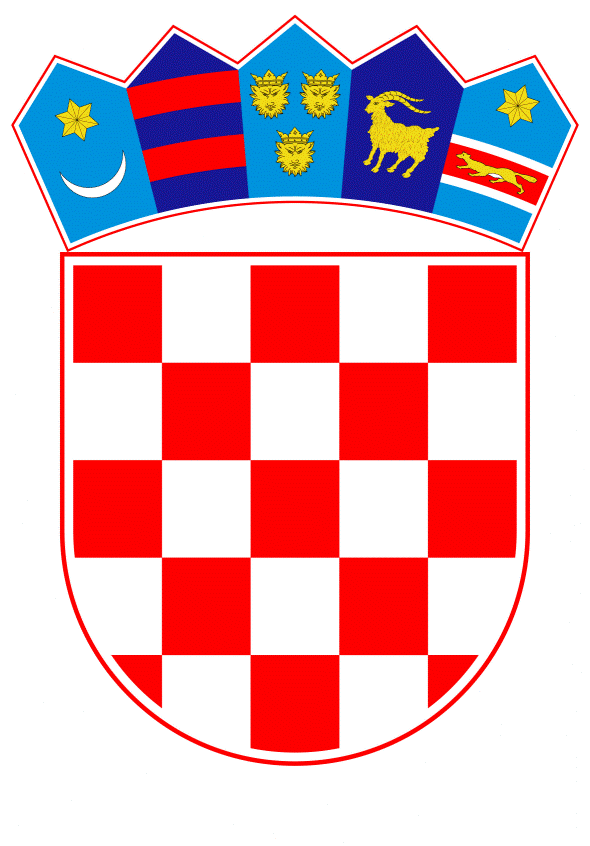 VLADA REPUBLIKE HRVATSKEZagreb, 23. siječnja 2020.______________________________________________________________________________________________________________________________________________________________________________________________________________________________Banski dvori | Trg Sv. Marka 2  | 10000 Zagreb | tel. 01 4569 222 | vlada.gov.hr         PRIJEDLOGNa temelju članka 31. stavka 2. Zakona o Vladi Republike Hrvatske (Narodne novine, broj 150/11, 119/14, 93/16 i 116/18), Vlada Republike Hrvatske je na sjednici održanoj _______ donijelaO D L U K Uo davanju suglasnosti za pridruživanje Republike Hrvatske u svojstvu punopravnog člana Grupi za podršku Međunarodnom povjerenstvu protiv smrtne kazne I.Vlada Republike Hrvatske daje suglasnost za pridruživanje Republike Hrvatske u svojstvu punopravnog člana Grupi za podršku Međunarodnom povjerenstvu protiv smrtne kazne (u daljnjem tekstu: Grupa za podršku).II.Prihvaća se Nacrt pisma namjere za pridruživanje Republike Hrvatske u svojstvu punopravnog člana Grupi za podršku, u tekstu koje je dostavilo Ministarstvo vanjskih i europskih poslova aktom, klase: 004-01/19-01/24, urbroja: 521-IV-02-02-20-16, od 8. siječnja 2020. godine (u daljnjem tekstu: Pismo namjere).III.Ministarstvo vanjskih i europskih poslova određuje se nositeljem i glavnim koordinatorom provedbe svih obveza i aktivnosti vezanih uz pridruživanje Republike Hrvatske Grupi za podršku kao i svih obveza i aktivnosti koje proizlaze iz članstva u Grupi za podršku.IV.Zadužuje se Ministarstvo vanjskih i europskih poslova da u provedbi ove Odluke uplati iznos od 10.000,00 eura (slovima:desettisućaeura) u 2020. i 10.000,00 eura (slovima:desettisućaeura) u 2021. godini na račun Međunarodnog povjerenstva protiv smrtne kazne. Financijska sredstva su osigurana u Državnom proračunu Republike Hrvatske, izvor 11 Opći prihodi i primici, razdjel 048 Ministarstvo vanjskih i europskih poslova, aktivnost A539032 Međunarodne članarine.V.Pismo namjere će, u ime Republike Hrvatske, predsjedniku Međunarodnog povjerenstva protiv smrtne kazne, uputiti ministar vanjskih i europskih poslova.VI.Ova Odluka stupa na snagu danom donošenja. KLASA:URBROJ:Zagreb, _________ 2020.    		         PREDSJEDNIK  mr.sc. Andrej PlenkovićOBRAZLOŽENJEGrupa za podršku Međunarodnom povjerenstvu protiv smrtne kazne sačinjena je od država koje se zalažu za ukidanje smrtne kazne u svijetu. Članice Grupe za podršku su: Belgija, Francuska, Njemačka, Italija, Portugal, Španjolska, UK, Alžir, Argentina, Australija, Dominikanska Republika, Kazahstan, Meksiko, Mongolija, Norveška, Filipini, Južnoafrička Republika, Švicarska, Togo i Turska. Promatrači su:  Kanada i Novi Zeland. Grupa za podršku nije formalna organizacija, ali ima vlastita pravila rada te djeluje po principu rotirajućeg predsjedavanja. Trenutno Grupom za podršku predsjedava Španjolska. Međunarodno povjerenstvo protiv smrtne kazne osnovano je 2010. na španjolsku inicijativu koje, poduzimajući aktivnosti komplementarne onim međunarodnih i regionalnih organizacija te organizacija civilnog društva, djeluje s istim ciljem - ukidanjem smrtne kazne u svijetu. Od 2016. postoji kao neprofitna organizacija osnovana s pravnom osobnošću prema španjolskom zakonodavstvu. Međunarodno povjerenstvo, kao nezavisno tijelo, ima vlastita pravila djelovanja te određuje svoje aktivnosti. Članovi Međunarodnog povjerenstva su istaknuti stručnjaci u području ljudskih prava iz cijelog svijeta koji djeluju neovisno o državama iz kojih dolaze. Njihova nezavisnost u odlučivanju i široka zemljopisna zastupljenost dodana su vrijednost ovog Povjerenstva značajne vidljivosti na međunarodnoj razini. Ministarstvo vanjskih i europskih poslova predlaže Vladi RH pridruživanje Republike Hrvatske Grupi za podršku u svojstvu punopravnog člana imajući u vidu da je pridruživanje u skladu s domaćim zakonodavstvom, međunarodnim ugovorima kojih je RH stranka, kao i praksom RH na vanjskopolitičkoj razini u dosadašnjem lobiranju za ukidanje smrtne kazne. Također, pridruživanjem Grupi za podršku, RH bi bila jedina država članica EU iz istočne Europe što bi doprinijelo vidljivosti, imajući u vidu i HR PRES 2020. S time u vezi predlaže se donošenje Odluke Vlade RH, kojom se: daje suglasnost za pridruživanje RH u svojstvu punopravnog člana Grupi za podršku, određuje Ministarstvo vanjskih i europskih poslova za nositelja i glavnog koordinatora provedbe svih obveza i aktivnosti vezanih uz pridruživanje Grupi za podršku kao i svih obveza i aktivnosti koje proizlaze iz članstva te prihvaća Nacrt pisma namjere za pridruživanje RH Grupi za podršku. Ministar vanjskih i europskih poslova zadužuje se za upućivanje Pisma namjere predsjedniku Međunarodnog povjerenstva. Ministarstvo vanjskih i europskih poslova zadužuje se da u provedbi ove Odluke na ime članstva u Grupi za podršku na račun Međunarodnog povjerenstva uplati iznos od 10.000,00 eura u 2020. i 10.000,00 eura u 2021. godini. Sredstva su osigurana u Državnom proračunu Republike Hrvatske, na poziciji Ministarstva vanjskih i europskih poslova A539032 Međunarodne članarine. Predlagatelj:Ministarstvo vanjskih i europskih poslovaPredmet:Prijedlog odluke o davanju suglasnosti za pridruživanje Republike Hrvatske u svojstvu punopravnog člana Grupi za podršku Međunarodnom povjerenstvu protiv smrtne kazne 